Michigan Association for Pupil Transportation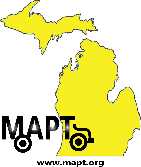 2853 Jolly Road Suite 2, Okemos, MI 48864 Phone (517) 886-0881 Fax (517) 886-0882Good Morning~We hope this finds you and your families doing well during these uncertain times.  Your MAPT Board is working hard to ensure that we bring you the most current up to date information that is out there.  Did you know that you may be entitled to a partial refund on your insurance premiums?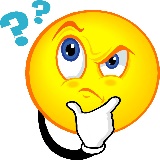 Due to our buses not running, you may be entitled to a partial refund of your premiums.  There are different types of insurance, liability and property (comp).  Liability is more expensive because it covers the driver, bus and district against a law suit.  Comprehensive is insurance that is outside a districts control, like weather events, vandalism etc.  Even if your buses are running to deliver food and educational materials, you still may qualify due to the liability being limited with not transporting students.  Take the number of days that your buses are not running and divide it by 365 days per year, the answer is the percentage that you could start negotiating with the insurance company.  We suggest that you, in conjunction with your business manager, contact the insurance company and see what they are willing to do.  Please continue to check the MAPT website at www.mapt.org for the latest information.  Together, we will come get through this!Stay wellYour MAPT Board